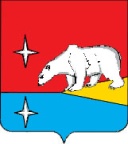 СОВЕТ ДЕПУТАТОВГОРОДСКОГО ОКРУГА ЭГВЕКИНОТР Е Ш Е Н И ЕО внесении изменений в Решение Совета депутатов Иультинского муниципального района от 24 декабря 2015 г. № 190В  целях  приведения  муниципальных нормативных правовых актов городского округа Эгвекинот в соответствие с требованиями законодательства Российской Федерации, руководствуясь Уставом городского округа Эгвекинот, Совет депутатов городского округа ЭгвекинотР Е Ш И Л:Внести в Решение Совета депутатов Иультинского муниципального района от       24 декабря 2015 г. № 190  «Об утверждении Положения о порядке управления и распоряжения жилищным фондом, находящимся в муниципальной собственности на территории городского округа Эгвекинот» следующие изменения:В преамбуле слова  «от 21.07.1997 г. N 122-ФЗ "О государственной регистрации прав на недвижимое имущество и сделок с ним"» заменить словами «от 13.07.2015 г.            № 218-ФЗ "О государственной регистрации недвижимости"».В пункте 5 слова «Нагорного В.А.» заменить словами «Шаповалову Н.С.».В Положении о порядке управления и распоряжения жилищным фондом, находящимся в муниципальной собственности на территории городского округа Эгвекинот:в разделе 1 «Общие положения»:в пункте 1.1 слова «от 21.07.1997 г. N 122-ФЗ "О государственной регистрации прав на недвижимое имущество и сделок с ним" заменить словами «от 13.07.2015 г. № 218-ФЗ   "О государственной регистрации недвижимости"»;пункт 1.3 дополнить абзацем четвертым следующего содержания:«- жилищный фонд коммерческого использования – совокупность жилых помещений  для проживания граждан на условиях возмездного пользования либо предоставленных физическим и юридическим лицам во владение и (или) в  пользование.»;в разделе 5 «Предоставление жилых помещений по договорам социального найма»:в последнем абзаце пункта 5.6 слова «утверждается распоряжением Администрации городского округа Эгвекинот.» заменить словами «утверждается постановлением Администрации городского округа Эгвекинот.»;раздел 7  изложить в следующей редакции:«7. Порядок предоставления жилых помещений специализированногожилищного фондаК жилым помещениям специализированного жилищного фонда (далее - специализированные жилые помещения) относятся:1) служебные жилые помещения;2) жилые помещения в общежитиях;3) жилые помещения маневренного фонда;4) жилые помещения в домах системы социального обслуживания населения;5) жилые помещения фонда для временного поселения вынужденных переселенцев;6) жилые помещения фонда для временного поселения лиц, признанных беженцами;7) жилые помещения для социальной защиты отдельных категорий граждан;8) жилые помещения для детей-сирот и детей, оставшихся без попечения родителей, лиц из числа детей-сирот и детей, оставшихся без попечения родителей;9) жилые помещения коммерческого использования.Жилое помещение включается в муниципальный специализированный жилищный фонд с отнесением такого помещения к определенному виду жилых помещений  специализированного жилищного фонда на основании муниципального правового акта.7.1. Предоставление служебных жилых помещений7.1.1. Служебное жилое помещение включается в специализированный муниципальный жилищный фонд и исключается из указанного фонда правовым актом Администрации городского округа Эгвекинот. 7.1.2. Администрация городского округа Эгвекинот вправе исключить служебное жилое помещение из специализированного жилищного фонда в следующих случаях:- при освобождении жилого помещения нанимателем  и членами его семьи;- если наниматель, которому предоставлено  служебное жилое помещение, состоит на учёте нуждающихся в жилом помещении и проработал в организации (или пребывал на выборной должности), предоставившей ему жилое помещение.7.1.3. Служебные жилые помещения предназначены для проживания граждан в связи с характером их трудовых отношений с органом местного самоуправления, муниципальным унитарным предприятием, муниципальным  учреждением, в связи с прохождением службы либо в связи с  избранием на выборные  должности в  органы местного самоуправления.7.1.4. Служебные жилые помещения муниципального жилищного фонда  предоставляются на основании решения жилищной комиссии Администрации городского округа Эгвекинот.7.1.5. Категории граждан, которым предоставляются служебные жилые помещения муниципального жилищного фонда, устанавливаются органом местного самоуправления - в муниципальном жилищном фонде.7.1.6. Основанием для вселения в служебное жилое помещение является договор найма служебного жилого помещения, который заключается Администрацией городского округа Эгвекинот с нанимателем в течение 10 дней с момента принятия решения о предоставлении служебного жилого помещения.7.1.7. Договор найма служебного жилого помещения заключается на период трудовых отношений либо нахождения на выборной должности.Прекращение трудовых отношений либо пребывания на выборной должности является основанием для прекращения договора найма служебного жилого помещения.7.2. Предоставление жилого помещения в муниципальных общежитиях7.2.1. Жилое помещение включается в специализированный жилой фонд с отнесением такого помещения к общежитию и исключается из указанного фонда правовым  актом Администрации городского округа Эгвекинот. 7.2.2. Размер платы за жилое помещение в общежитиях устанавливается в соответствии с методикой расчета, принятой решением Совета депутатов.7.2.3. Жилые помещения в муниципальных общежитиях специализированного жилищного фонда предоставляются на основании решения жилищной комиссии.7.2.4. Заявление гражданина о предоставлении жилого помещения в общежитии регистрируется в книге регистрации заявлений граждан, нуждающихся в предоставлении жилой площади в общежитии, по форме, установленной для регистрации заявлений граждан, нуждающихся в жилых помещениях, предоставляемых по договорам социального найма.К заявлению прилагаются:- документ или его копия, удостоверяющая личность гражданина;- выписка из домовой книги по месту жительства;- справка органов государственной регистрации о наличии или отсутствии жилых помещений на праве собственности по месту постоянного жительства гражданина и членов его семьи;- другие документы, предусмотренные законодательством.О рассмотрении заявления гражданин уведомляется в течение 30 дней.7.2.5. Основанием для вселения в жилые помещения общежития является договор найма жилого помещения, который заключается Администрацией городского округа Эгвекинот с нанимателем в течение 10 дней с момента принятия решения о предоставлении жилого помещения в общежитии. 7.2.6. Договор найма жилого помещения в общежитии заключается на период трудовых отношений, прохождения службы  или обучения. 7.2.7. Жилые помещения в общежитиях предоставляются из расчета не менее шести квадратных метров жилой площади на одного человека. 7.3. Предоставление жилых помещений маневренного фондаПредоставление жилых помещений маневренного фонда осуществляется  в соответствии с жилищным законодательством в порядке, предусмотренном решением Совета депутатов городского округа Эгвекинот.7.4. Порядок предоставления жилых помещений для детей-сирот и детей, оставшихся без попечения родителей, лиц из числа детей-сирот и детей, оставшихся без попечения родителей7.4.1. Жилое помещение для детей-сирот и детей, оставшихся без попечения родителей, лиц из числа детей-сирот и детей, оставшихся без попечения родителей, включается в специализированный муниципальный жилищный фонд и исключается из указанного фонда правовым актом Администрации городского округа Эгвекинот.7.4.2. Администрация городского округа Эгвекинот вправе исключить жилое помещение из специализированного жилищного фонда в следующих случаях:- при освобождении жилого помещения нанимателем  и членами его семьи.7.4.3. Жилые помещения для детей-сирот и детей, оставшихся без попечения родителей, лиц из числа детей-сирот и детей, оставшихся без попечения родителей, предназначены для проживания детей-сирот и детей, оставшихся без попечения родителей, лиц из числа детей-сирот и детей, оставшихся без попечения родителей, в соответствии с законодательством Российской Федерации и законодательством Чукотского автономного округа.7.4.4. Жилые помещения муниципального жилищного фонда для детей-сирот и детей, оставшихся без попечения родителей, лиц из числа детей-сирот и детей, оставшихся без попечения родителей, предоставляются на основании решения жилищной комиссии Администрации городского округа Эгвекинот.7.4.5. Основанием для вселения в специализированное жилое помещение является договор найма жилого помещения для детей-сирот и детей, оставшихся без попечения родителей, лиц из числа детей-сирот и детей, оставшихся без попечения родителей, который заключается Администрацией городского округа Эгвекинот с нанимателем в течение 10 дней с момента принятия решения о предоставлении жилого помещения для детей-сирот и детей, оставшихся без попечения родителей, лиц из числа детей-сирот и детей, оставшихся без попечения родителей.7.4.6. Договор найма жилого помещения для детей-сирот и детей, оставшихся без попечения родителей, лиц из числа детей-сирот и детей, оставшихся без попечения родителей, заключается на  пять лет. По окончании срока договора при наличии обстоятельств, свидетельствующих о необходимости оказания содействия в преодолении трудной жизненной ситуации,  договор найма специализированного жилого помещения может быть заключен однократно на новый 5-летний срок.7.5. Предоставление жилых помещений коммерческого использованияЖилое помещение включается в жилищный фонд коммерческого использования городского округа Эгвекинот и исключается из указанного фонда правовым  актом Администрации городского округа Эгвекинот. Включение жилых помещений жилищного фонда социального использования и специализированного жилищного фонда городского округа Эгвекинот в жилищный фонд коммерческого использования осуществляется после расторжения договоров социального найма таких жилых помещений или после исключения таких помещений из специализированного жилищного фонда городского округа Эгвекинот.Жилые помещения фонда коммерческого использования по договорам коммерческого найма предоставляются физическим лицам, не имеющим жилых помещений в городском округе Эгвекинот на праве собственности либо в пользовании по договору социального либо служебного найма, а также гражданам, признанным нуждающимися в улучшении жилищных условий. Предоставление жилого помещения по договору коммерческого найма производится на основании постановления Администрации городского округа Эгвекинот по результатам рассмотрения заявления и прилагаемых документов с учетом решения жилищной комиссии.Основанием для вселения в жилое помещение коммерческого использования является договор найма (аренды), который заключается наймодателем (арендодателем) с нанимателем (арендатором) в течение пяти рабочих дней с момента издания постановления Администрации городского округа Эгвекинот о предоставлении жилого помещения коммерческого использования. Срок, на который заключается договор найма (аренды), определяется Администрацией городского округа Эгвекинот и не может превышать пяти лет.Размер платы за коммерческий наем (аренду) устанавливается в соответствии с методикой установления размера платы за пользование жилыми помещениями жилищного фонда коммерческого использования городского округа Эгвекинот, утвержденной решением Совета депутатов городского округа Эгвекинот.».Настоящее решение подлежит обнародованию в местах, определенных Уставом  городского округа Эгвекинот, размещению на официальном сайте Администрации городского округа Эгвекинот в информационно-телекоммуникационной сети «Интернет»                                 и вступает в силу со дня его обнародования.Контроль за исполнением настоящего решения возложить на Председателя Совета депутатов городского округа Эгвекинот Шаповалову Н.С.от 28 ноября 2019 г.№ 57 п. ЭгвекинотГлава                                                                                  городского округа Эгвекинот        Председатель Совета депутатов                      городского округа Эгвекинот                                       Р.В. Коркишко                                                                 Н.С. Шаповалова                                  